TWIN VALLEY UNIFIED UNION SCHOOL DISTRICTBUDGET FY20Budget Information 6:00PM Annual Meeting 7:00PMFEBRUARY 26, 2019  6:00PMat TWIN VALLEY ELEMENTARY SCHOOL 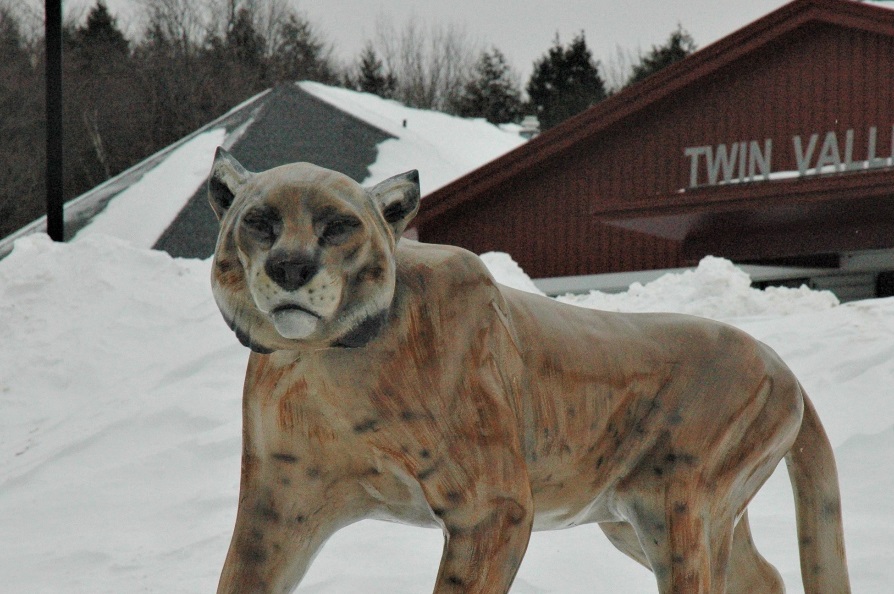 Vote by Australian Ballot at Town MeetingMarch 5, 2019Whitingham: Whitingham Municipal Center 10AM-7PMWilmington: Twin Valley Elementary    7AM-7PM